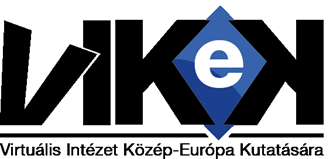 Tisztelt Kollégák! A korábbi nagysikerű konferenciák (2008; 2012; 2013; 2014; 2015; 2016; 2017; 2018; 2019) eredményeképpen konferenciasorozatunk és a hozzá szorosan kapcsolódó „Újragondolt negyedszázad rovat” a Közép-Európai Közleményekben, a Horthy-korszakkal foglalkozó történészek egyik legnagyobb és legfontosabb szakmai fórumává vált. Ennek jegyében 2020-ban ismét megrendezzük – ezúttal tizedik, jubileumi – konferenciánkat.X. Újragondolt negyedszázad.Tudományos konferencia a Horthy-korszakról2020. november 13. (péntek)  SzegedI. A KONFERENCIA ELŐZETES PROGRAMJA10.30.-12.30. Plenáris előadás		5 plenáris előadás. Az ismert és elismert előadók felkérése folyamatban.12.30.-12.40. KÖNYVBEMUTATÓK Az alábbi két könyvet mutatjuk beA kézikönyvek a Horthy-korszak tanulmányozásához 1. kötet Gulyás László (szerk.): 111 életrajz a külpolitika történetéhez (1919–1944)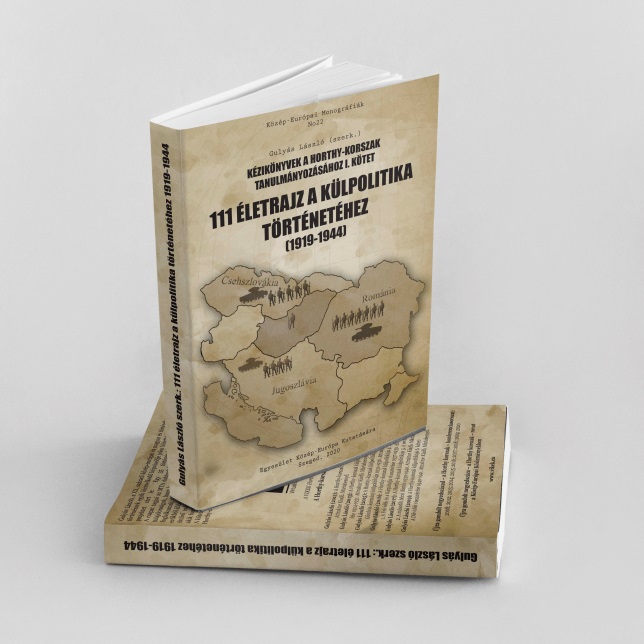 „Horthy Miklóst magyar hazafinak tartom, akit a nemzet tudatában is tisztességgel el kell helyezni.” (Antall József) 12 éves a VIKEK történészműhelyének „Újragondolt negyedszázad” konferenciája. Tanulmánykötet.12.40.-13.00. „A KÖZÉP-EURÓPA KUTATÁSÁÉRT DÍJ” ünnepélyes átadása13.00.-14.00. Ebéd és kötetlen szakember találkozó.14.00.-18.00. Szekció-előadások. Egy-egy szekció-előadás 20 perc terjedelmű, melyet 5 perc vita követ.II. MILYEN TÉMÁJÚ ELŐADÁSOKAT VÁRUNK?A 100 éves „évfordulódömping” (Horthy bevonulása Budapestre, kormányzóvá választása stb.) jegyében elsősorban az 1919 őszén és 1920-as év első felében lejátszódó eseményekkel foglalkozó előadásokat várunk. De emellett szívesen látjuk a konferenciákon már hagyományosnak számító alábbi témákkal foglalkozó kollégák referátumait is, úgymint: A Horthy-korszak külpolitikája 1919-1944A Horthy-korszak hadtörténete 1919-1944A Horthy-korszak belpolitikája 1919-1944A Horthy-korszak gazdaságtörténete 1919-1944A Horthy-korszak egyháztörténete 1919-1944A Horthy-korszak kultúrája és iskolaügye 1919-1944A Horthy-korszak sajtótörténete 1919-1944A magyarországi kisebbségek története a Horthy-korszakban 1919-1944A határon túli magyar kisebbségek története a Horthy-korszakban 1919-1944III. SPECIÁLIS RENDELKEZÉSEKA pandémiás helyzet miatt a konferencia előadóinak számát 21 főben (5 plenáris előadó és 16 szekció-előadó) maximalizáljuk!Amennyiben november 13-án a pandémia alakulása miatt nem lehetséges a személyes találkozás, a konferencia online kerül megrendezésre. IV. PUBLIKÁLÁSA plenáris előadások és a szekció-előadások szerkesztett és lektorált verzióját a Közép-Európai Közlemények akadémiai „B” kategóriás folyóirat No55-ös számában (XIV. évfolyam 4. szám 2021/4. szám) jelentetjük meg. Ezen szám 2021. november havában fog megjelenni, a jövő évi, azaz XI. Újragondolt negyedszázad konferenciára.V. A JELENTKEZÉS MÓDJA: A következő oldalon található JELENTKEZÉSI LAP kitöltése és megküldése a laszlo.gulyas65@gmail.com.hu emailcímre.VI. JELENTKEZÉSI HATÁRIDŐ: 2020. OKTÓBER 5.Fontos: Csak 16 darab szekció-előadást tudunk befogadni! A jelentkezések befogadása a jelentkezési lapok beérkezésének sorrendjében történik. Ha betelik a 16-os keret nem tudunk további jelentkezéseket befogadni.VII. RÉSZVÉTELI DÍJ: 15.000 Ft (tizenöt ezer forint). Ez magába foglalja az ebédet, a napközbeni kávét és üdítőt, továbbá a folyóiratban való megjelentetés költségeit.VIII. A KONFRENCIASZERVEZÉS TOVÁBBI MENETE:2020. október 5.	A jelentkezési határidő2020. október 9.	A Körlevél 2. kiküldése. Ez a körlevél tartalmazza:1. Értesítés a jelentkezés elfogadásáról.  részvételi díj fizetésével kapcsolatos technikai információkat. tanulmány formai követelményeit.2020. október 26. 	Az előzetes konferencia program kiküldése.2020. október 31.	A végleges konferencia program kiküldése.IX. TOVÁBBI INFORMÁCIÓK KÉRÉSEA laszlo.gulyas65@gmail.com.hu emailcímen vagy a 06/30/3747-841-es telefonszámonDr. habil. Miklós Péter					Prof. Dr. Gulyás LászlóA Szervezőbizottság társelnöke.				A Szervezőbizottság társelnöke.JELENTKEZÉSI LAPX. Újragondolt negyedszázad.Tudományos konferencia a Horthy-korszakról.2020. november 13.Szeged*A konferencia jelentkezőkkel a kapcsolattartás emailen történik ezért kérjük mindenféleképpen adjon meg email címet.Dátum										Aláírás(elegendő az sk, nem kérünk szkennelést)Név:Tudományos státusz(MTA doktora, habil, PhD, PhD-hallgató)Munkahely neve és címe:Emailcím:*Mobilszám:Az előadás címe: